ОТДЕЛ  ОБРАЗОВАНИЯ АДМИНИСТРАЦИИ ГОРОДА ЗЕЯАМУРСКАЯ ОБЛАСТЬ(ООА)П Р И К А З20.02.2020                                                                                                  № 92 - од                                                                г.ЗеяОб итогах городскойолимпиады обучающихся по изобразительному искусству	 В целях выявления наиболее способных детей для дальнейшей их поддержки, оказания посильной помощи в полном раскрытии их способностей, повышения интереса школьников к эстетическому образованию 18 февраля 2020 года на базе МОБУ «ЦО» проведена городская олимпиада по изобразительному искусству среди обучающихся  5-6 классов.В олимпиаде приняло участие 28 обучающихся из 5 школ города: МОАУ СОШ № 1 – 6 человек, МОБУ «ЦО» - 6 человек, МОБУ Лицей – 6 человек, МОБУ СОШ № 4 – 5 человек, МОБУ СОШ № 5 – 5 человек. На основании ведомости результатов олимпиадных заданий по изобразительному искусствуп р и к а з ы в а ю:	 1. Наградить грамотой отдела образования администрации города Зеи победителей и призёров городской олимпиады по изобразительному искусству:среди обучающихся 5-х классов:за 1 место – Шуманову Лидию, ученицу 5 А класса МОБУ СОШ № 4, учитель Дияншин А.Ш.;2 место – Борисюк Константина, ученика 5 В класса МОБУ СОШ № 4, учитель Дияншин А.Ш.;3 место – Дружинину Дарью, ученицу 5 В класса МОБУ СОШ № 4, учитель Дияншин А.Ш.;3 место – Пугачёву Софью, ученицу 5 А класса МОБУ СОШ № 5, учитель Лукьянова Е.Г.среди обучающихся 6-х классов:за 1 место – Белову Ксению, ученицу 6 Б класса МОАУ СОШ № 1, учитель Ярощук Т.В.;2 место – Рощупкину Арину, ученицу 6 Б класса МОАУ СОШ № 1, учитель Ярощук Т.В.;2 место – Александрову Дарью, ученицу 6 А класса МОБУ Лицей, учитель Романенко П.Н.;2 место – Рекун Максима, ученика 6 А класса МОБУ СОШ № 5, учитель Лукьянова Е.Г.;3 место – Муртазину Валерию, ученицу 6 А класса МОБУ «ЦО», учитель Виноградова О.А.3 место – Сасину Дарью, ученицу 6 Б класса МОАУ СОШ № 1, учитель Ярощук Т.В.2. Вручить сертификаты отдела образования администрации города Зеи  участникам городской  олимпиады обучающихся 5-6 классов  по изобразительному искусству, не занявшим призовые места. 3. Наградить благодарностью отдела образования администрации города Зеи педагогов, подготовивших победителей и призёров городской  олимпиады обучающихся 5-6 классов по изобразительному искусству:- Ярощук Татьяну Викторовну, учителя технологии и ИЗО МОАУ СОШ № 1;- Виноградову Ольгу Александровну, учителя технологии и ИЗО МОБУ «ЦО»;- Романенко Павла Николаевича,  учителя ИЗО МОБУ Лицей;- Дияншина Андрея Шафигулловича, учителя технологии и ИЗО МОБУ СОШ № 4;- Лукьянову Елену Геннадьевну, учителя ИЗО  МОБУ СОШ № 5.4. Объявить благодарность отдела образования администрации города Зеи за значительный вклад в работу городской олимпиады по изобразительному искусству среди обучающихся 5-6 классов в качестве члена жюри:- Ярощук Татьяне Викторовне, учителю технологии и ИЗО МОАУ СОШ № 1;- Виноградовой Ольге Александровне, учителю технологии и ИЗО МОБУ «ЦО»;- Романенко Павлу Николаевичу,  учителю ИЗО МОБУ Лицей;- Дияншину Андрею Шафигулловичу, учителю технологии и ИЗО МОБУ СОШ № 4;- Лукьяновой Елене Геннадьевне, учитель ИЗО  МОБУ СОШ № 5.5. Наградить благодарностью отдела образования администрации города Зеи за значительную помощь в подготовке и проведении городской  олимпиады по изобразительному искусству среди обучающихся 5-6 классов:- Ярощук Татьяну Викторовну, учителя технологии и ИЗО МОАУ СОШ № 1, руководителя городского методического объединения учителей эстетического цикла.	6. Рекомендовать руководителям общеобразовательных организаций:6.1. Поощрить педагогов, подготовивших победителей и призёров городской  олимпиады по изобразительному искусству среди обучающихся 5-6 классов. 	7. Ответственность за исполнение данного приказа возложить на Е.Н.Ещенко, старшего методиста МКУ «ЦОМОО г.Зеи».Начальник отдела                                      О.В.Максимишина   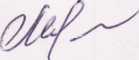 